Eu, ______________________________________________, portador (a) do documento de identidade nº ______________________, inscrito (a) no CPF: ______________________, apresento recurso junto à esta Comissão do Processo Seletivo contra o resultado final de Habilitação da vaga______________________.A decisão objeto de contestação é:_____________________________________________________________________________________________________________________________________________________________________________________ (explicitar a decisão que está contestando). Os argumentos com os quais contesto a referida decisão são: _______________________________________________________________________________________________________________________________________________________________________________________________________________________________________________________________________________________________.Para fundamentar essa contestação, encaminho anexos os seguintes documentos:___________________________________________________________________________________________________________________________________ (se necessário).Município, dia de mês de 2020.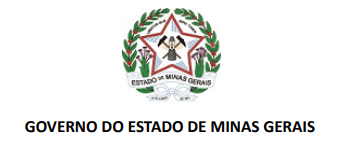 FORMULÁRIO PARA INTERPOSIÇÃO DE RECURSO – HABILITAÇÃOEDITAL SECULT/IEPHA Nº 01/2020